Nombre y Apellidos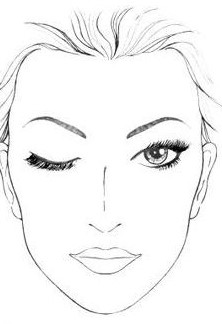 Dirección:Teléfono de contacto:Correo electrónico:EXTRACTOPequeña descripción de tus objetivos y motivaciones profesionales. Procura adaptar este apartado al puesto de trabajo al que aspires.FORMACIÓN ACADÉMICAAño:   Nombre del Grado o Licenciatura	Institución donde cursaste la carrera	Calificación finalFORMACIÓN PROFESIONALAño:   Nombre del Curso	Institución donde realizaste el curso	Calificación finalEXPERIENCIA LABORAL Si has realizado convenio de prácticas con la Universidad u otro tipo de prácticas formativas, debes indicarlo en este apartado.Año:   Puesto de trabajo	Nombre de la empresa	Funciones desempeñadas	APTITUDES INFORMÁTICASAñade aquellas aptitudes informáticas que te hagan valioso para el puesto. Indica también tu nivel (alto, medio, bajo)IDIOMASIdioma: Nivel	  Certificación que lo acredite (si la hubiera)	INFORMACIÓN ADICIONALSi posees carnet de conducir y tienes posibilidad de cambio de residencia y/o de incorporación inmediata, es el apartado perfecto para indicarlo.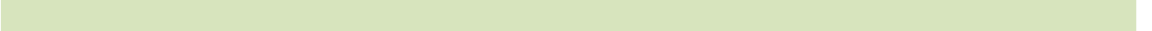 